9FATYM Vranov nad Dyjí, Náměstí 20, 671 03 Vranov nad Dyjí;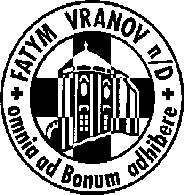 515 296 384, email: vranov@fatym.com; www.fatym.comBankovní spojení: Česká spořitelna č.ú.:1580474329/080029. 9. Dvacátá šestá neděle v mezidobí7,30 Štítary – mše svatá 7,30 Vratěnín – mše svatá s poděkováním za úrodu9,00 Plenkovice – mše svatá 9,15 Vranov – mše svatá + sbírka na kostel10,15 Olbramkostel – mše svatá 11,11 Lančov –  bohoslužba15,30 Jeníkov – mše svatá + žehnání varhan o. biskupem Janem Baxantem30. 9. pondělí památka sv. Jeronýma, kněze a učitele církve7,30 Štítary – mše sv. v rámci adoračního dne, 14,00 zakončení sv. požehnáním16,00 Vratěnín – mše svatá|1. 10. úterý památka sv. Terezie od Dítěte Ježíše, panny a učitelky církve7,10 Vranov – zahájení adoračního dne, ukončení v 13,00 mši svatou 16,00 Uherčice – dům sl. Součkové mše svatá, 14,30 – ubytovna setkání nad Biblí18,06 Štítary – mše svatá2. 10. středa památka svatých andělů strážných7,30 Olbramkostel – mše svatá17,00 Šumná – svatá půlhodinka18,00 Lančov – mše svatá3. 10. čtvrtek 26. týdne v mezidobí – sv. Řehoř Veliký17,00 Vranov – mše svatá18,00 Šumná – mše svatá 4. 10. pátek památka sv. Františka z Assisi  8,00 Vranov – mše svatá16,30 Olbramkostel – mše svatá19,00 Šumná – mše svatá nejen pro mládež vranovského děkanství5. 10. sobota 26. týdne v mezidobí – sv. Palmác10,00 Olbramkostel – zahájení adoračního dne, ukončení v 14,00 – mši svatou6. 10. Dvacátá sedmá neděle v mezidobí7,30 Štítary – mše svatá 7,30 Vratěnín – mše svatá9,00 Plenkovice – mše svatá 9,15 Vranov –  mše svatá s poděkováním za úrodu10,15 Olbramkostel – mše svatá 11,11 Lančov –  mše svatá s poděkováním za úroduHeslo: Pane Bože, pomoz, prosím, tuhle prosbu v srdci nosím.29. 9. 15,30 Jeníkov – žehnání varhan o. biskupem Janem Baxantem 30. 9 Štítary adorační den – 7,30 mše svatá; 14,00 požehnání, 1. 10. Vranov – adorační den – 7,10 zahájení; 13,00 mše svatá; 10.10. adorační den Lančov v 10,00 mše svatá a v 15,00 zakončení; 12.10, Moravská automobilová pouť do Jeníkova – hlaste se u o. Nika 731402743, poděkování za úrodu: Vratěnín 29.9.;Vranov, Lančov 6.10.; Štítary, Plenkovice, Olbramkostel 13.10. 